FOTOFIKSĀCIJA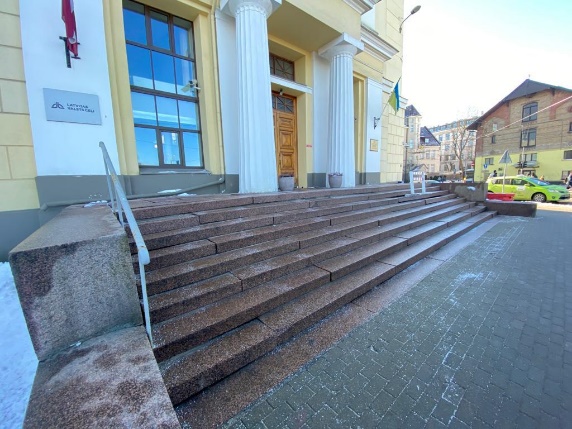 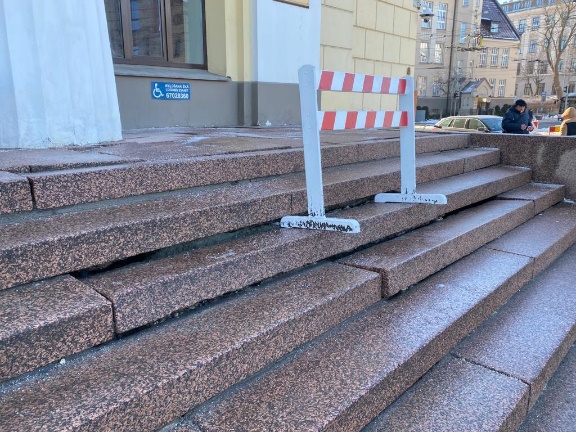 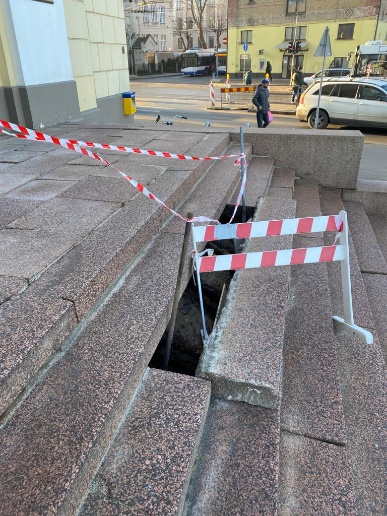 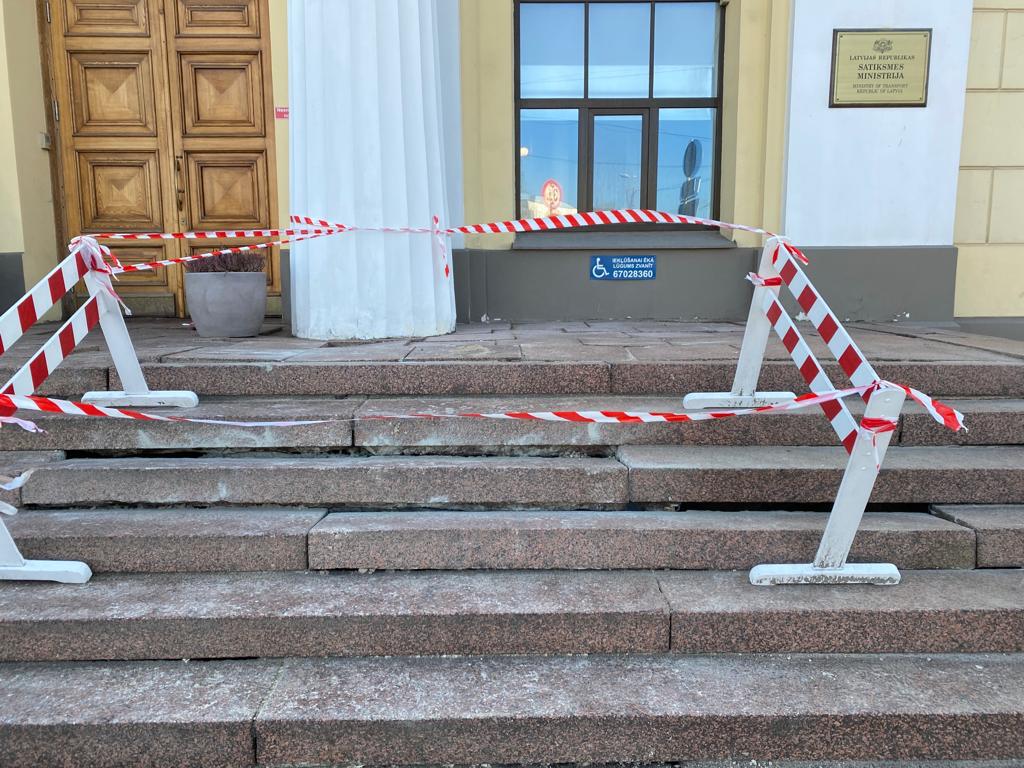 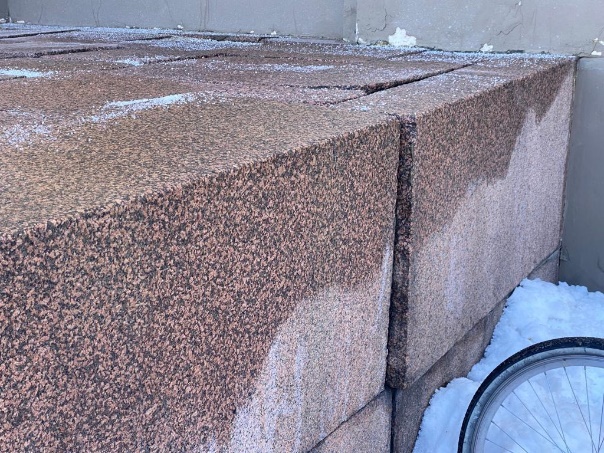 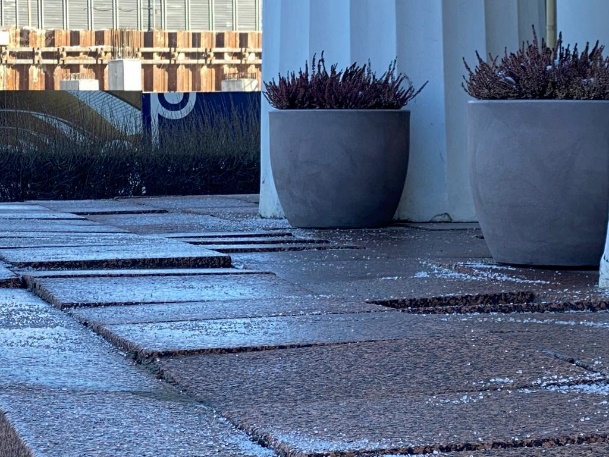 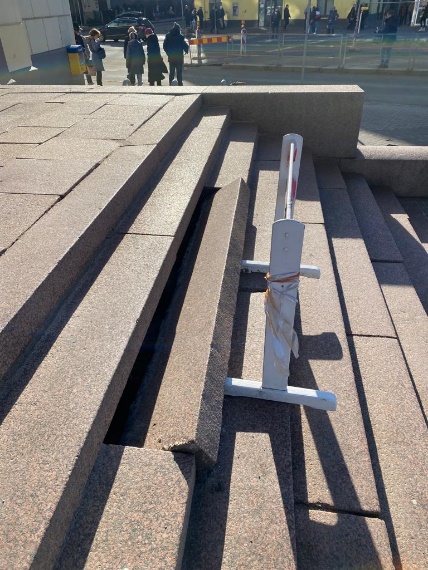 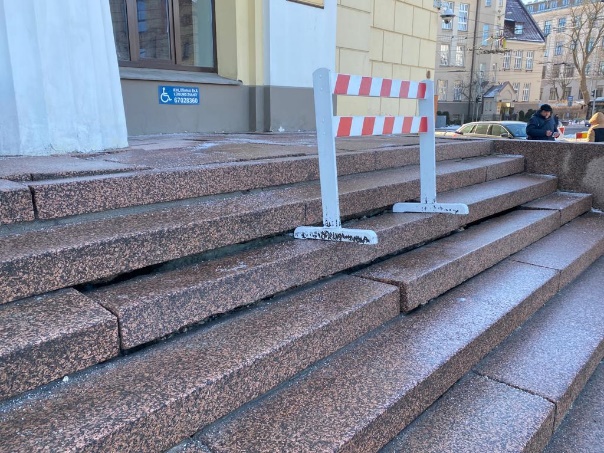 